Витамины наши друзья!Быть здоровым – это значит быть сильным, крепким, ловким, выносливым, красивым.
Здоровье - это бесценный дар природы. Мы должны бережно относиться к своему здоровью. А чтобы сохранить здоровье – нужно, в первую очередь, правильно питаться.
Сегодня ребята начальной школы побеседовали на тему «Витамины наши друзья». Познакомились с понятием «витамины» и их ролью в жизни человека.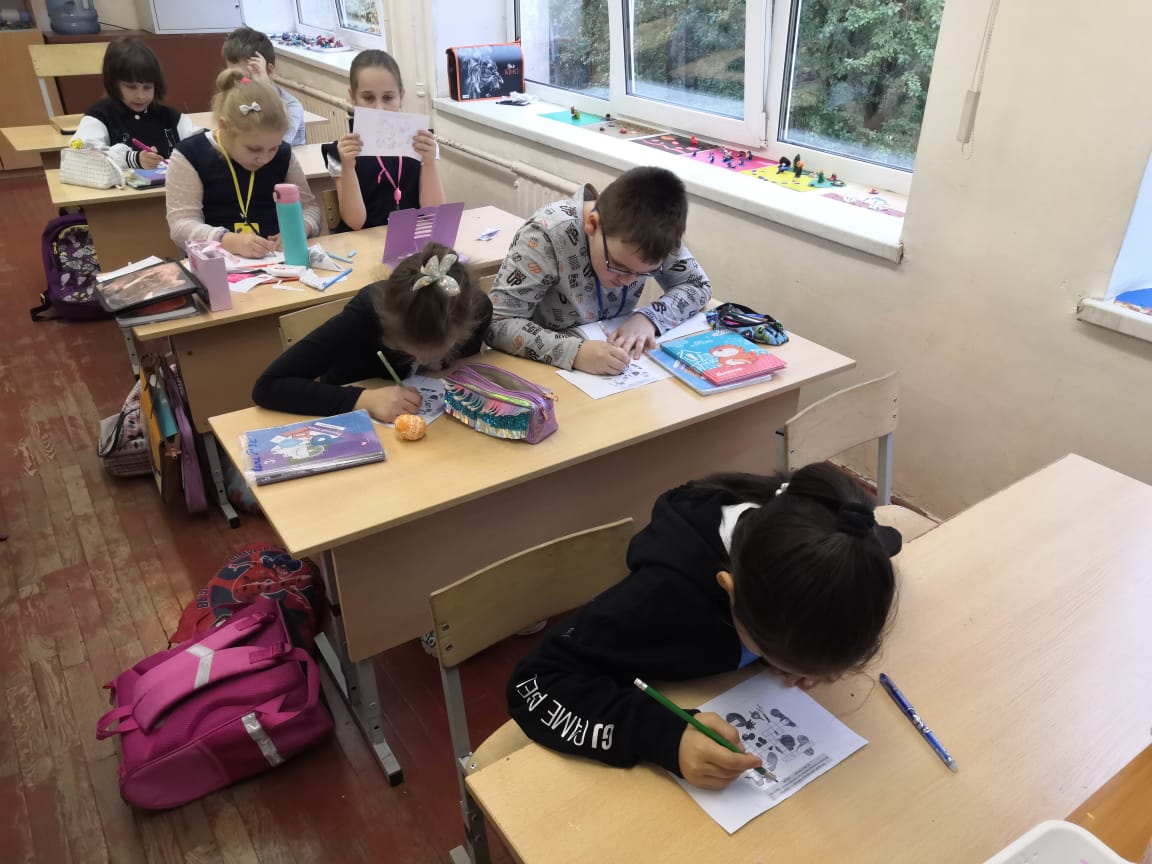 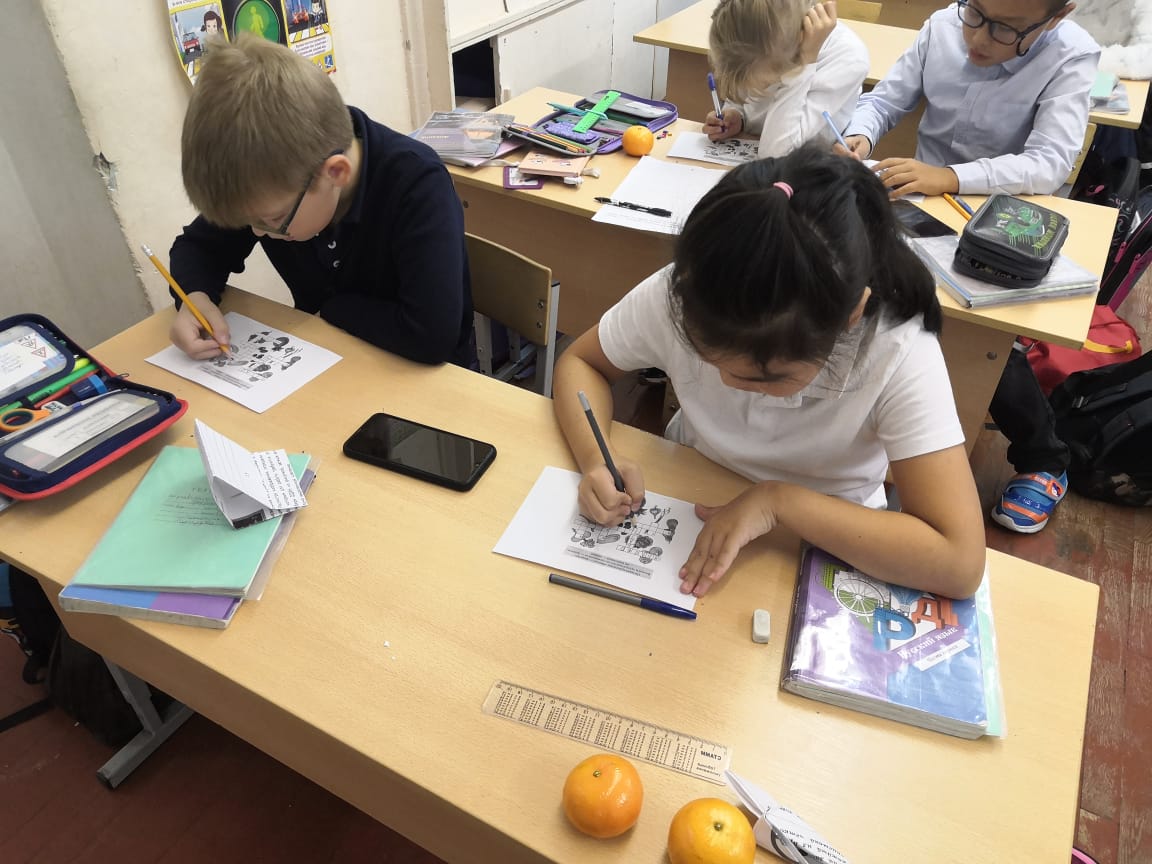 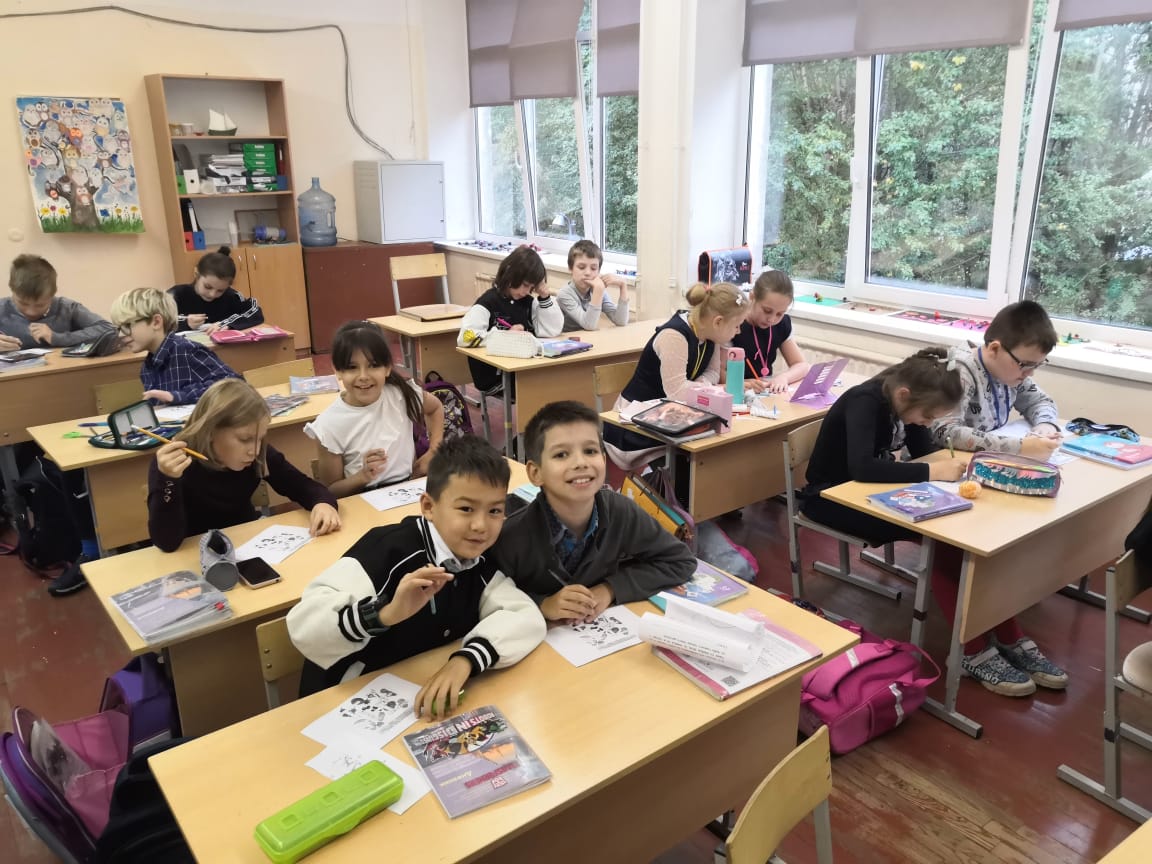 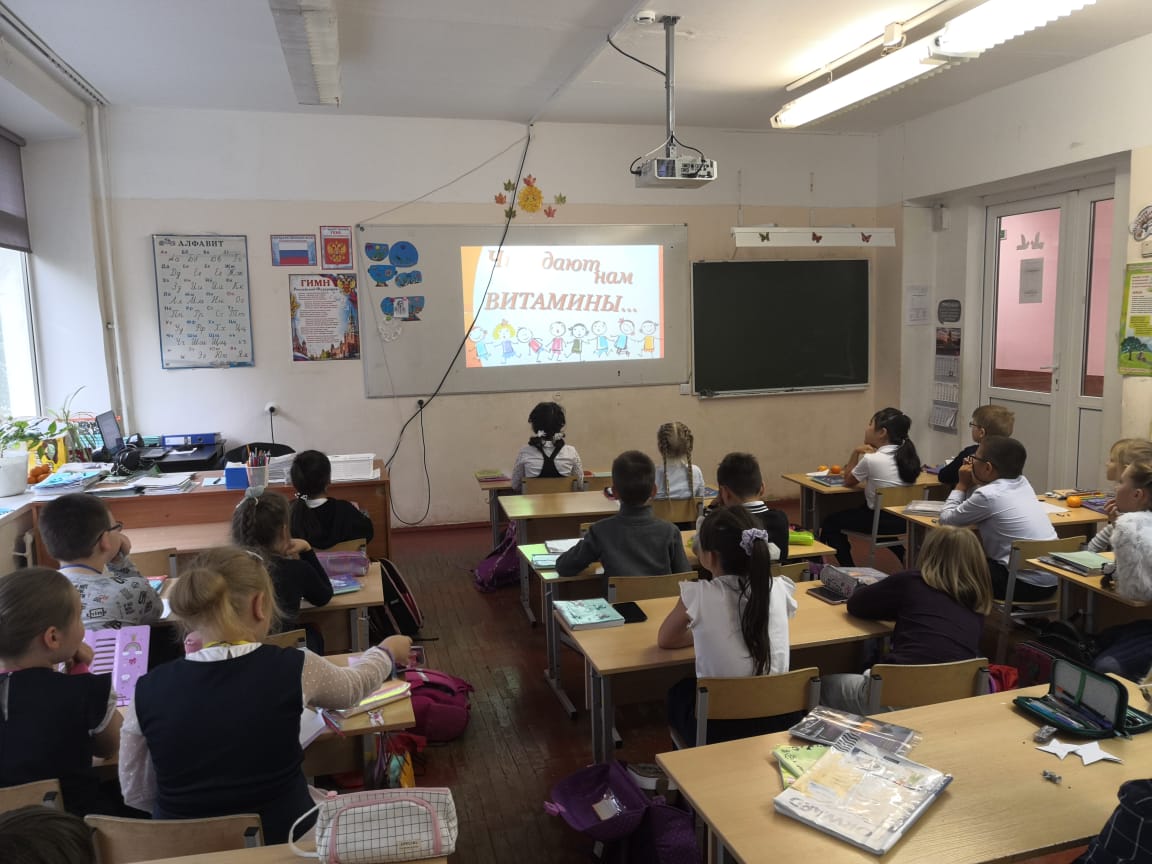 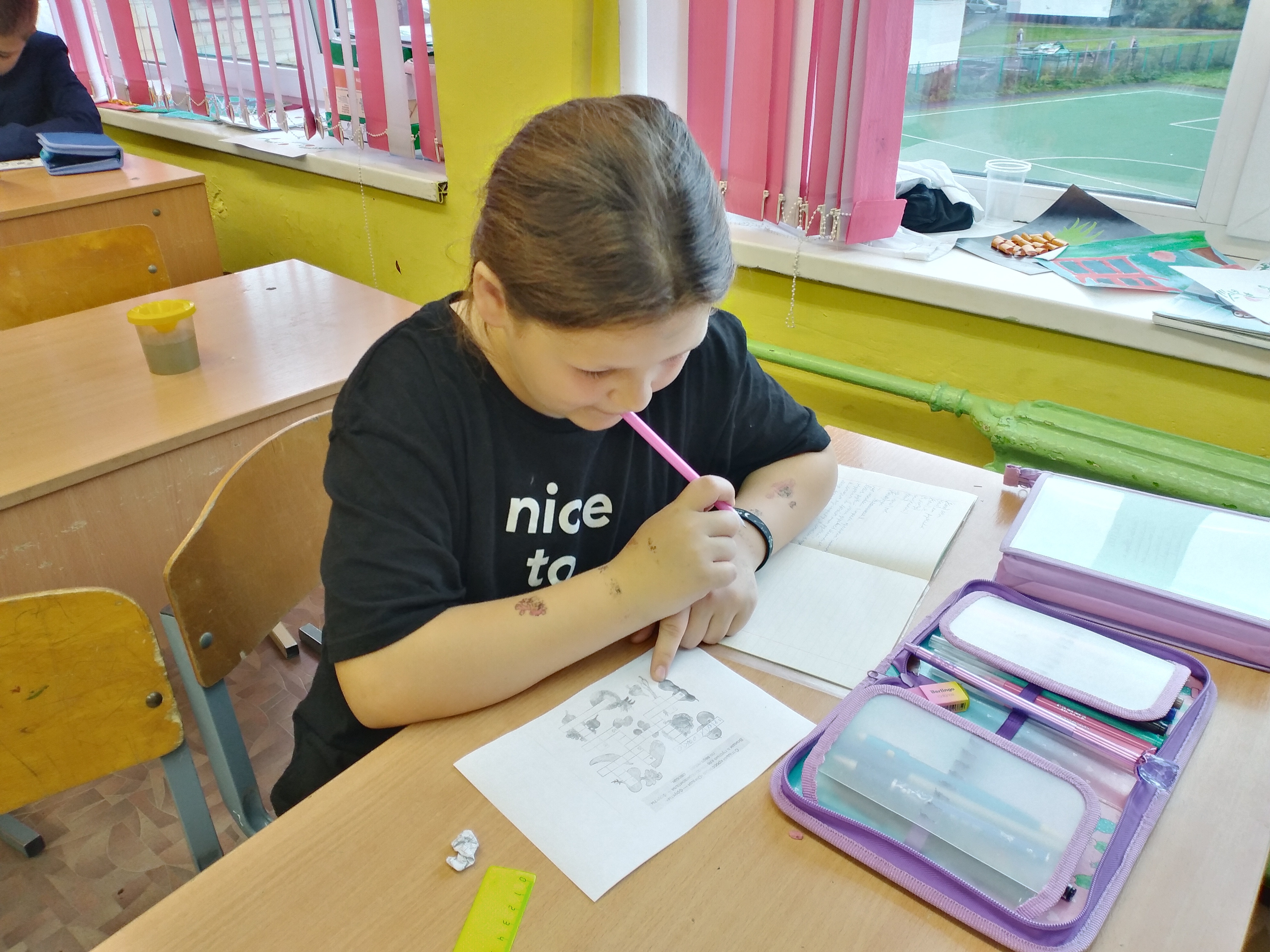 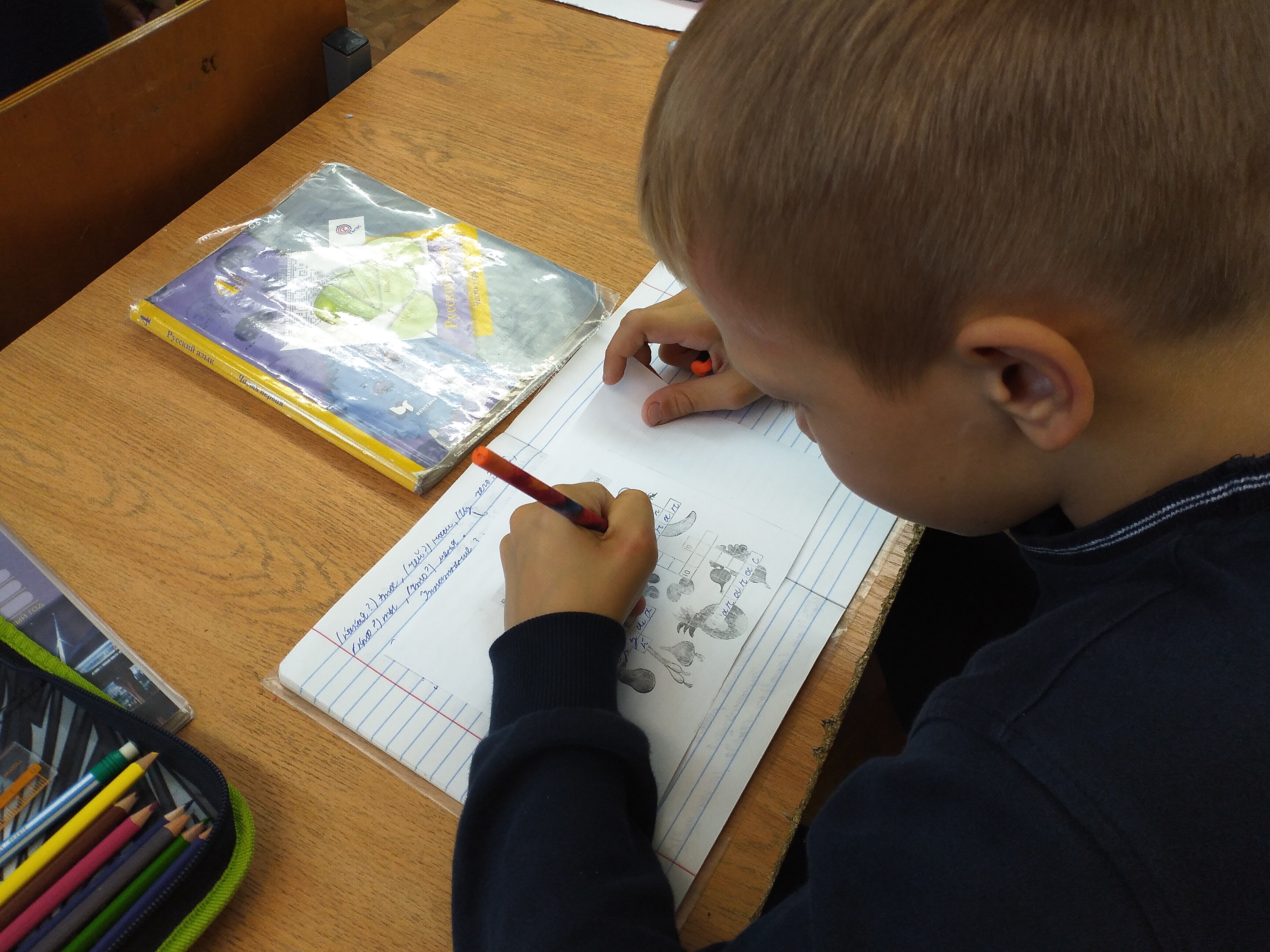 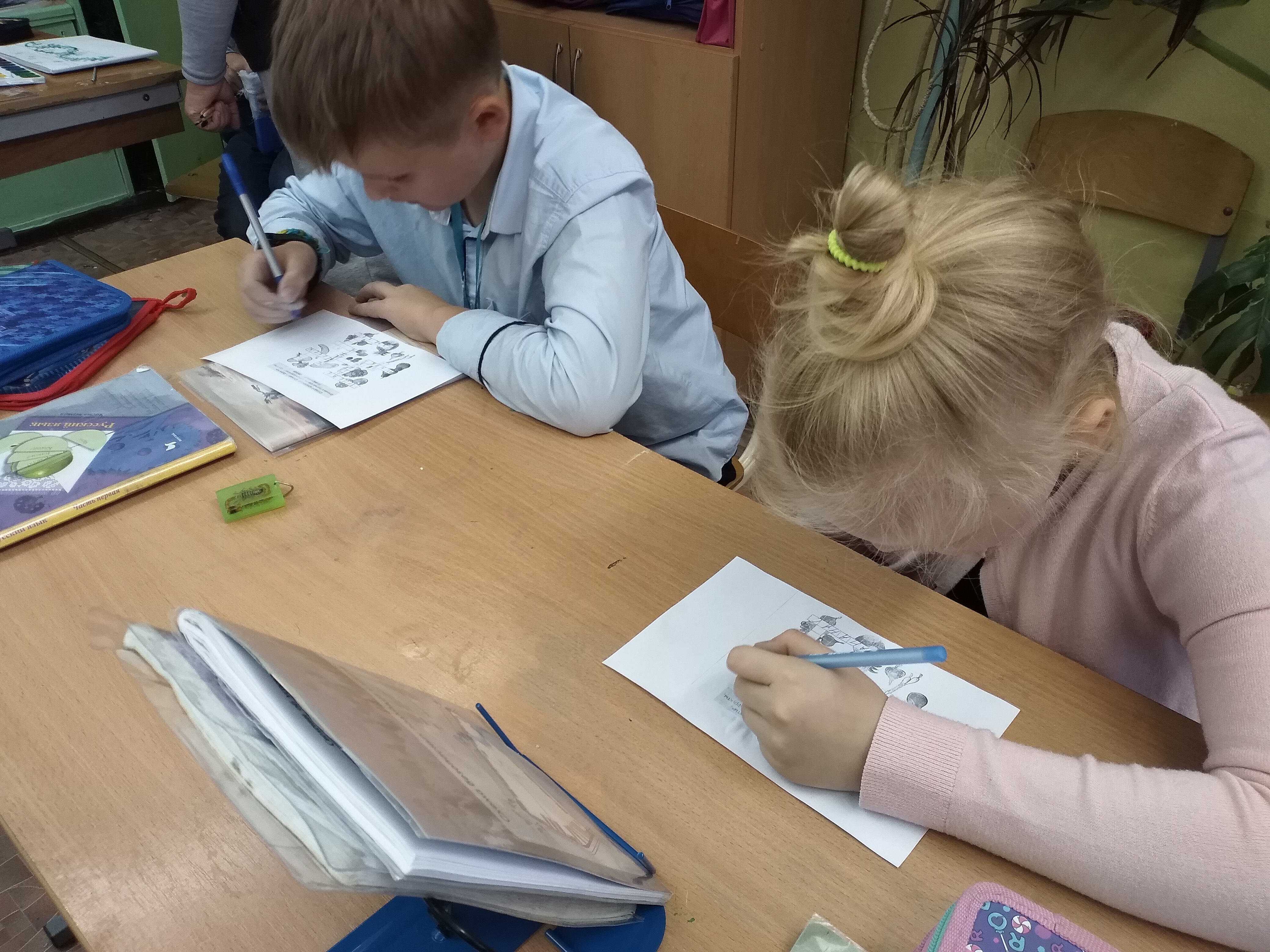 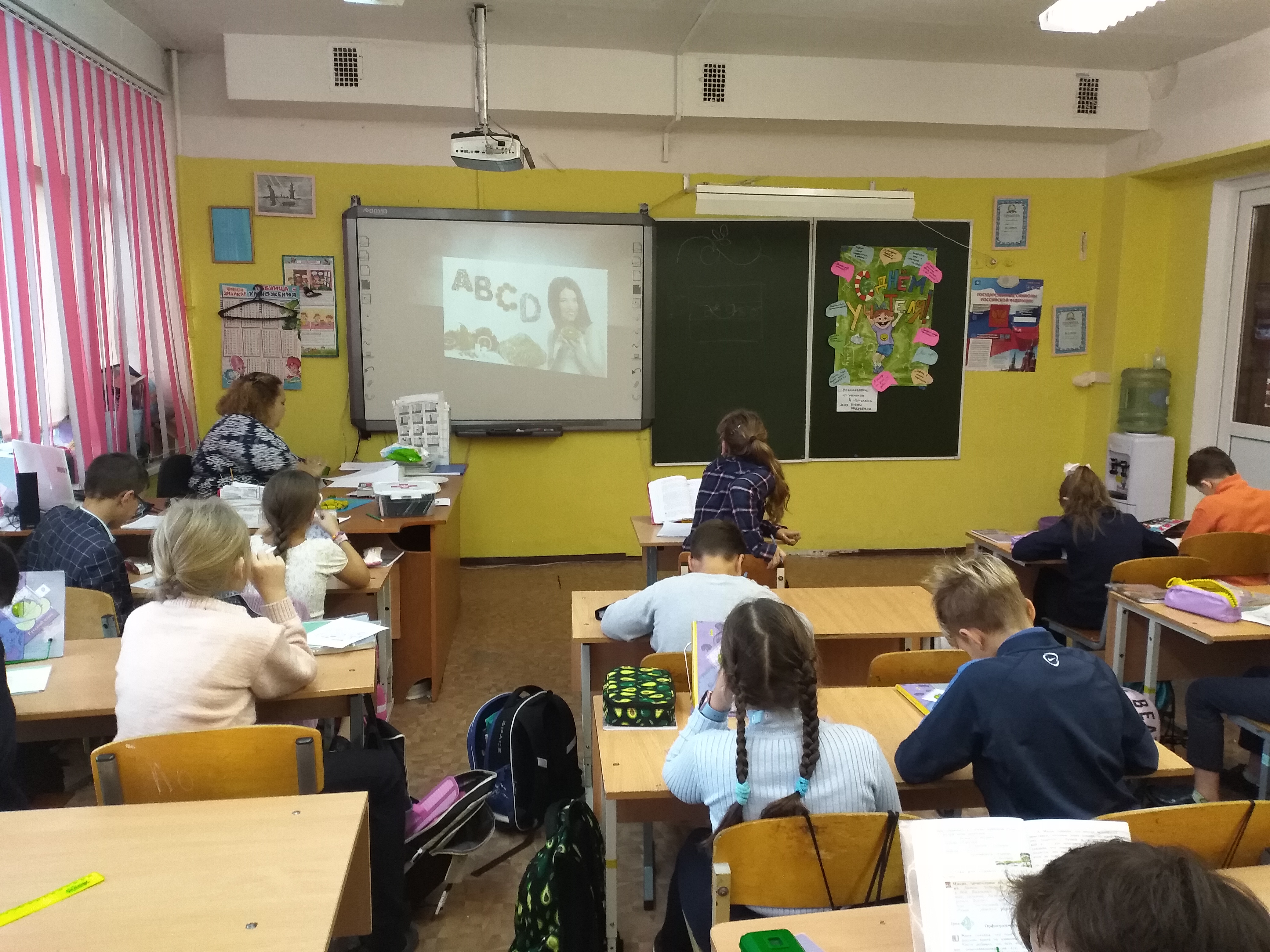 